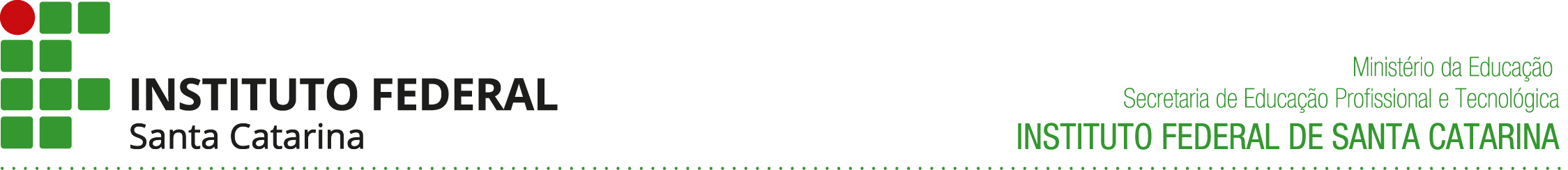 TCLE - MODELOElaborado por: Vanessa L Tuono Jardim e Luciana SenterAdaptado por: Comissão Permanente de Gestão de Dados Institucionais Portaria do(a) Reitor(a) N° 2756 de 14 de setembro de 2021) Versão n.3 Maio/2022TERMO DE CONSENTIMENTO LIVRE E ESCLARECIDO (TCLE)Você está sendo convidado(a) para participar como voluntário em uma pesquisa. Leia os termos abaixo e, caso aceite fazer parte do estudo, assine este termo.Para o caso de documento em cópia física: Rubrique todas as páginas e assine no final deste documento, que está em duas vias. Uma delas é sua e a outra é do pesquisador.Para o caso de documento virtual: Será possível inserir ao término do documento a assinatura com certificado digital, sendo que este documento será encaminhado para o seu e-mail pelo pesquisador.Título da pesquisa: (Digite aqui o título completo da sua pesquisa)Pesquisador responsável (Operador de dados): (Deve ser preenchido com o nome do coordenador do projeto, responsável pelo cadastro na Plataforma Brasil)Endereço: (Digite aqui o endereço do coordenador do projeto)Telefone para contato: (xx) xxxx-xxxx; (xx) 9xxxx-xxxx (Digite aqui o número de telefone de contato, inclusive o telefone pessoal de forma que o pesquisador possa ser facilmente localizado em caso de urgência)     O Comitê de Ética em Pesquisa envolvendo seres humanos (CEPSH) é um colegiado interdisciplinar e independente, de relevância pública, de caráter consultivo, deliberativo e educativo, criado para defender os interesses dos participantes da pesquisa em sua integridade e dignidade e para contribuir no desenvolvimento da pesquisa dentro de padrões éticos. O CEP/IFSC está localizado dentro da própria Instituição, à Rua 14 de julho n°150, 1º andar, sala 33B, Florianópolis-SC, CEP 88075-010. Horário de funcionamento definido de segunda-feira a sexta-feira das 8h às 12h para contato dos pesquisadores e participantes das pesquisas. Telefone para contato  (48) 3877-9054 e e-mail cepsh@ifsc.edu.br.O objetivo desta pesquisa é (Descreva aqui o objetivo da sua pesquisa).A sua participação na pesquisa consiste em (Descreva o procedimento metodológico de forma clara, objetiva e numa linguagem que seja acessível ao público-alvo), sem qualquer prejuízo ou constrangimento para o(a) pesquisado(a). Os procedimentos aplicados por esta pesquisa eventualmente podem oferecer riscos (Ressalta-se que toda pesquisa tem riscos, mesmo que sejam mínimos. (Descreva os riscos - psicológicos, físicos, relacionados a pesquisas on-line ...) a sua integridade moral, física, mental ou efeitos colaterais. Caso queira, informe ao pesquisador qualquer condição de saúde, que possa interferir em sua participação na pesquisa. Caso ocorram efeitos indesejáveis ao(a) pesquisado (a), encaminharemos para o (Cite o serviço ou profissional de saúde previamente contatado para cuidar de possíveis efeitos indesejáveis resultantes da pesquisa), sendo garantida assistência imediata, sem ônus de qualquer espécie a sua pessoa com todos os cuidados necessários a sua participação de acordo com seus direitos individuais e respeito ao seu bem-estar físico e psicológico. Os benefícios esperados pela sua participação na pesquisa são (Descreva os benefícios). A atividade não prevê nenhum tipo de ressarcimento ou compensação material para os participantes.É garantida indenização diante de eventuais danos decorrentes da pesquisa a sua pessoa.CONSENTIMENTO DA PESSOA (TITULAR) COMO PARTICIPANTE DE PESQUISA Eu,_______________________________________________, abaixo assinado, concordo em participar do estudo. Fui devidamente informado e esclarecido pelo pesquisador sobre a pesquisa e os procedimentos nela envolvidos, bem como os riscos e benefícios decorrentes da minha participação. Foi-me garantido que posso retirar meu consentimento a qualquer momento e ter acesso ao registro do consentimento sempre que solicitado.Local:_________________________________________  Data ____/______/_______.Assinatura do participante da pesquisa: Assinatura do pesquisador responsável: 